КАРАР                                                                                   ПОСТАНОВЛЕНИЕ18.01.2020 й                                  № 02                        18.01.2020 гО минимальном размере оплаты труда в сельском поселении Балышлинский сельсовет муниципального района Благоварский район Республики Башкортостан       В соответствии с  Федеральным законом от 29 декабря  2020 года № 473 ФЗ «О внесении изменения в отдельные законодательные акты Российской Федерации»                                                ПОСТАНОВЛЯЮ:1.Обеспечить выплату месячной заработной платы работникам сельского поселения Балышлинский сельсовет муниципального района Благоварский район Республики Башкортостан, полностью отработавшим за указанный период норму рабочего времени и выполнившим нормы труда (трудовые обязанности), в размере 14710 рублей 80 копеек, включая надбавку компенсационного характера за работу в особых климатических условиях.2.Настоящее постановление распространяет свое действие на правоотношения, возникшие с 1 января 2021 года.3.Контроль за исполнением настоящего постановления оставляю за собой.Глава сельского поселения Балышлинский сельсовет                                                       Р.Т.ГабидуллинБашкортостан РеспубликаһыБлаговар районы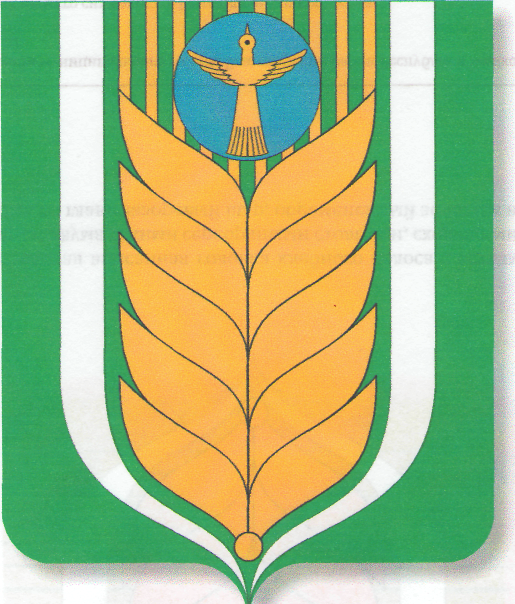 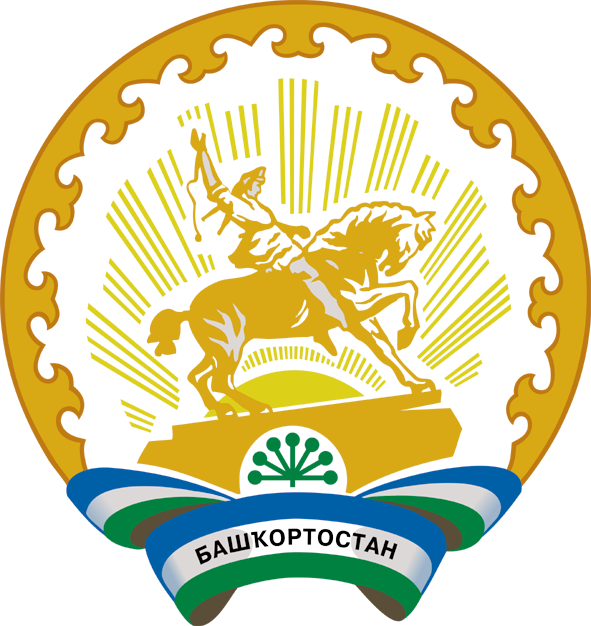 муниципаль районыныңБолошло ауыл советыауыл биләмәһехакимиәтеА.Галиев  урамы  2 й. , Һарайлы ауылы,Благовар  районы, Башкортостан Республикаһы, 452732,Тел./факс  (347 47) 27-2-41E-mail: balishlisp_blag@mail.ruhttp://balyshli.spblag.ruАдминистрациясельского поселенияБалышлинский сельсовет        муниципального района        Благоварский районРеспублики Башкортостанул. А.Галиева  д. 2, д. Сарайлы, Благоварский район, Республика Башкортостан, 452732Тел./ Факс: 8(347 47)27-2-41E-mail: balishlisp_blag@mail.ruhttp://balyshli.spblag.ru